Nombre y apellidos: 						 Documento: _______________ N° Sol. ___________Fecha: 				 Facultad: 			   Recibió: ___________________________________Solicitud: ________________            Queja: _____________________                  Otra: ________________________Descripción: 																																																																										No. Celular: 				        Correo: ____________________________________________________________________________________Firmac.c. _______________________NOTA: El diligenciamiento de este formato no da por aprobada su solicitud."Autorizo a la Escuela Tecnológica Instituto Técnico Central a que trate mis datos personales para fines institucionales. Los datos personales recolectados mediante este formulario se encuentran protegidos mediante la Política de Privacidad y Protección de Datos Personales aprobada por la Alta Dirección de la Institución”Nombre y apellidos: 						 Documento: _______________ N° Sol. ___________Fecha: 				 Facultad: 			   Recibió: ___________________________________Solicitud: ________________            Queja: _____________________                  Otra: ________________________Descripción: 																																																																										No. Celular: 				        Correo: ____________________________________________________________________________________Firmac.c. _______________________NOTA: El diligenciamiento de este formato no da por aprobada su solicitud."Autorizo a la Escuela Tecnológica Instituto Técnico Central a que trate mis datos personales para fines institucionales. Los datos personales recolectados mediante este formulario se encuentran protegidos mediante la Política de Privacidad y Protección de Datos Personales aprobada por la Alta Dirección de la Institución”Compromisos: ____________________________________________________________________________________________________________________________________________________________________________________________________________________________________________________________________________________________________________________________________________________________________________________________Plazo de soluciones: ____________________________________________________________________________________________________________________________________________________________________________________________________________________________________________________________________________________________________________________________________________________________________________________________Solucionado:   SI.       NO.  ______________________________                                                    ______________________________                                  Firma                                                                                          			  Firma Decanaturac.c. __________________________NOTA: El diligenciamiento de este formato no da por aprobada su solicitud."Autorizo a la Escuela Tecnológica Instituto Técnico Central a que trate mis datos personales para fines institucionales. Los datos personales recolectados mediante este formulario se encuentran protegidos mediante la Política de Privacidad y Protección de Datos Personales aprobada por la Alta Dirección de la Institución”Compromisos: ____________________________________________________________________________________________________________________________________________________________________________________________________________________________________________________________________________________________________________________________________________________________________________________________Plazo de soluciones: ____________________________________________________________________________________________________________________________________________________________________________________________________________________________________________________________________________________________________________________________________________________________________________________________Solucionado:   SI.       NO.  _______________________________                                                  ______________________________                                  Firma                                                                                          			  Firma Decanaturac.c. __________________________NOTA: El diligenciamiento de este formato no da por aprobada su solicitud."Autorizo a la Escuela Tecnológica Instituto Técnico Central a que trate mis datos personales para fines institucionales. Los datos personales recolectados mediante este formulario se encuentran protegidos mediante la Política de Privacidad y Protección de Datos Personales aprobada por la Alta Dirección de la Institución”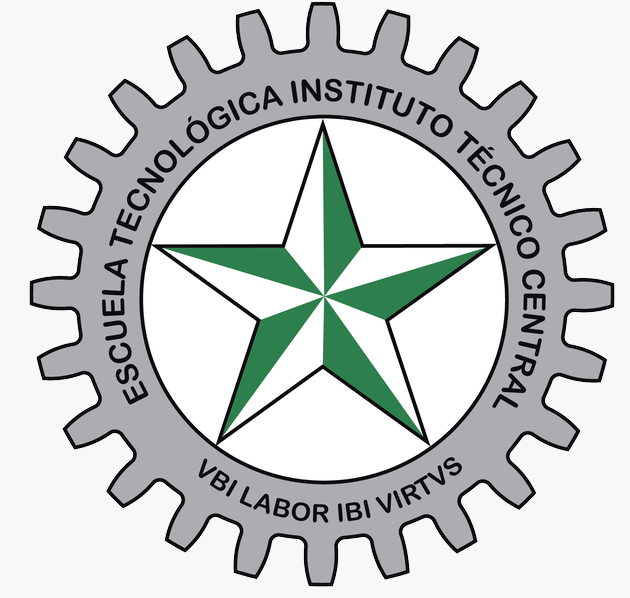 Escuela TecnológicaInstituto Técnico CentralSOLICITUD DE ESTUDIANTESCÓDIGO:   DES-FO-21VERSIÓN: 2VIGENCIA: Febrero 7 de 2018PÁGINA:    1 de 2CLASIF. DE CONFIDENCIALIDADIPBCLASIF. DE INTEGRIDADMCLASIF. DE DISPONIBILIDAD2Escuela TecnológicaInstituto Técnico CentralSOLICITUD DE ESTUDIANTESCÓDIGO:   DES-FO-21VERSIÓN: 2VIGENCIA: Febrero 7 de 2018PÁGINA:    1 de 2CLASIF. DE CONFIDENCIALIDADCLASIF. DE CONFIDENCIALIDADCLASIF. DE CONFIDENCIALIDADIPBCLASIF. DE INTEGRIDADMMCLASIF. DE DISPONIBILIDAD2Escuela TecnológicaInstituto Técnico CentralSOLICITUD DE ESTUDIANTESSOLICITUD DE ESTUDIANTESSOLICITUD DE ESTUDIANTESSOLICITUD DE ESTUDIANTESCÓDIGO:   DES-FO-21VERSIÓN: 2VIGENCIA: Febrero 7 de 2018PÁGINA:    2 de 2CÓDIGO:   DES-FO-21VERSIÓN: 2VIGENCIA: Febrero 7 de 2018PÁGINA:    2 de 2CÓDIGO:   DES-FO-21VERSIÓN: 2VIGENCIA: Febrero 7 de 2018PÁGINA:    2 de 2CLASIF. DE CONFIDENCIALIDADIPBCLASIF. DE INTEGRIDADMCLASIF. DE DISPONIBILIDAD2Escuela TecnológicaInstituto Técnico CentralSOLICITUD DE ESTUDIANTESCÓDIGO:   DES-FO-21VERSIÓN: 2VIGENCIA: Febrero 7 de 2018PÁGINA:    2 de 2CLASIF. DE CONFIDENCIALIDADIPBCLASIF. DE INTEGRIDADMCLASIF. DE DISPONIBILIDAD2